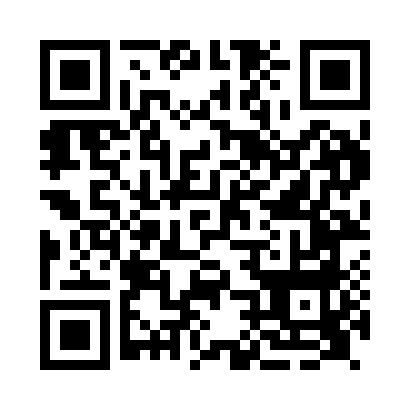 Prayer times for Markyate, Hertfordshire, UKMon 1 Jul 2024 - Wed 31 Jul 2024High Latitude Method: Angle Based RulePrayer Calculation Method: Islamic Society of North AmericaAsar Calculation Method: HanafiPrayer times provided by https://www.salahtimes.comDateDayFajrSunriseDhuhrAsrMaghribIsha1Mon2:574:471:066:439:2411:152Tue2:574:481:066:439:2311:153Wed2:584:491:066:429:2311:154Thu2:584:501:066:429:2311:145Fri2:594:511:076:429:2211:146Sat2:594:521:076:429:2111:147Sun3:004:531:076:429:2111:148Mon3:004:531:076:419:2011:139Tue3:014:541:076:419:1911:1310Wed3:014:561:076:419:1911:1311Thu3:024:571:076:409:1811:1212Fri3:034:581:086:409:1711:1213Sat3:034:591:086:399:1611:1214Sun3:045:001:086:399:1511:1115Mon3:045:011:086:389:1411:1116Tue3:055:021:086:389:1311:1017Wed3:065:041:086:379:1211:1018Thu3:065:051:086:379:1111:0919Fri3:075:061:086:369:0911:0920Sat3:085:081:086:359:0811:0821Sun3:085:091:086:359:0711:0722Mon3:095:101:086:349:0611:0723Tue3:105:121:086:339:0411:0624Wed3:115:131:086:329:0311:0525Thu3:115:151:086:329:0111:0526Fri3:125:161:086:319:0011:0427Sat3:135:171:086:308:5811:0328Sun3:135:191:086:298:5711:0229Mon3:145:201:086:288:5511:0230Tue3:155:221:086:278:5411:0131Wed3:165:231:086:268:5211:00